　　～こどもから大人まで、みんなで～鳥の鳴き声をきく会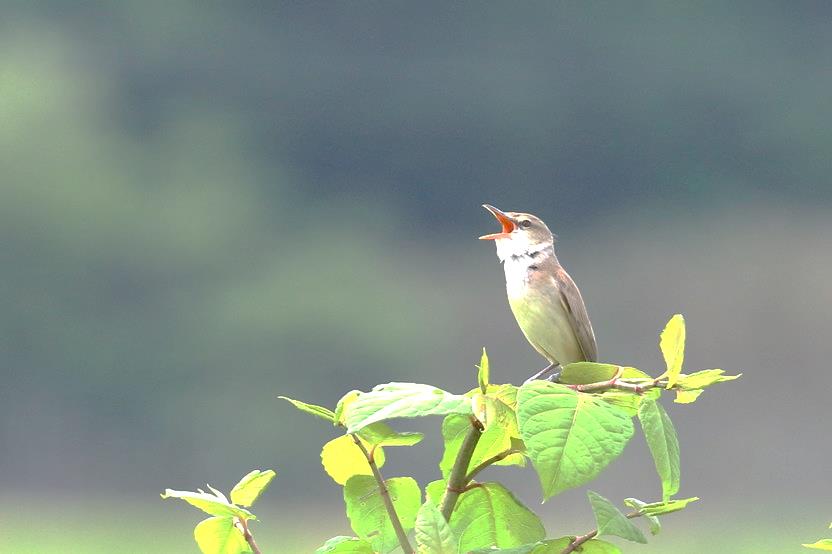 　　　　　　　　　　　　　　　　　　　　　　　　　　　　　　　　↑オオヨシキリ　　　　　　　　　　　　　　　　　　　　　　　　　　　　　　　　※夏鳥：主に川辺のヨシや葦の茎にとまって　　　　　　　　　　　　　　　　　１日中鳴いています。　　　交流会館の周辺は「野鳥の庭」１日中、鳥のさえずりがきこえます。　でも、なかなか姿は見えません、、、、、。　　図書館周辺を散歩しながら夏の訪れを感じ、鳥の鳴き声をきいて名前を調べてみましょう。　　※水辺にすむ鳥：水辺の水中を見下ろせる小枝や杭にとまり、魚の姿を見つけると勢いよく飛び込みます↓　カワセミ　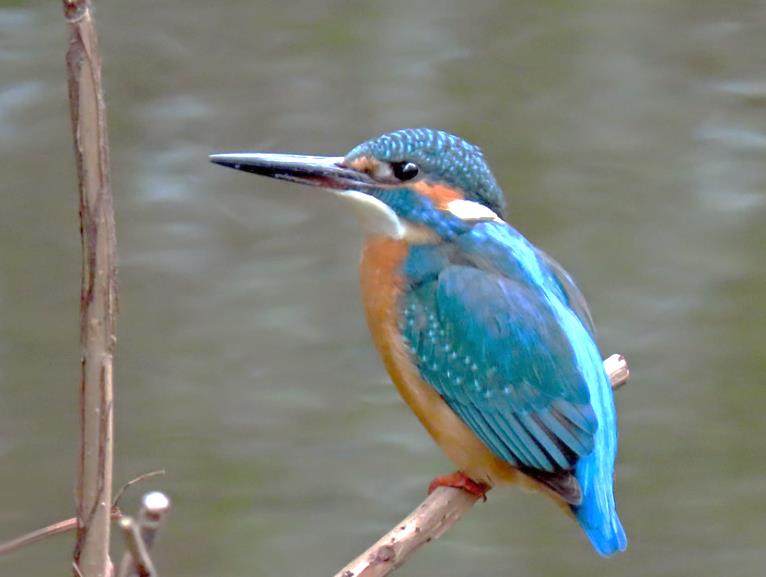 